To -L-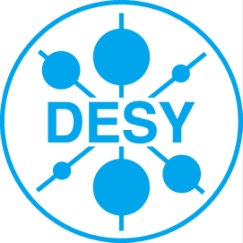 BookorderBuchbestellung(Signature/Date)	 				(Signature/Date)				(Signature/Date)Issuer/Aussteller					Team leader/Gruppenleiter			Team leader -L-/Gruppenleiter –L-Suggested supplier/Vorgeschlagener Lieferant:Suggested supplier/Vorgeschlagener Lieferant:Issuer/ Aussteller:Issuer/ Aussteller:Telephone/Telefon:Delivery date/ Lieferdatum:Delivery date/ Lieferdatum:Requesting group/ Anfordernde Gruppe:Requesting group/ Anfordernde Gruppe:Telephone/Telefon:Date of issue/Ausstellungsdatum:Date of issue/Ausstellungsdatum:Account/Kostenstelle:    	 or/oder  	                Project number/Projektnummer:Account/Kostenstelle:    	 or/oder  	                Project number/Projektnummer:Account/Kostenstelle:    	 or/oder  	                Project number/Projektnummer:Consignee/ Warenempfänger:Consignee/ Warenempfänger:Delivery address/Lieferanschrift:NumberAnzahlTitle/Publisher/ISSNTitel/Verlag/ISSNTitle/Publisher/ISSNTitel/Verlag/ISSNapprox. Unit priceca. Einzelpreisapprox. Unit priceca. EinzelpreisEstimated €  total value(without VAT.):Geschätzter € Gesamt-Bestellwert(ohne MwST.):Estimated €  total value(without VAT.):Geschätzter € Gesamt-Bestellwert(ohne MwST.):